Astilladora de Ramas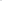 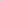 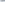 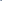 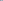 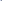 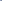 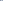 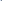 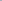 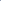 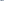 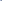 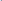 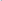 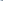 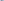 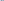 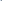 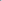 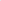 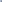 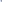 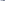 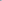 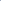 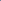 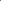 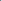 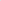 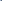 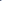 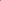 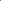 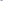 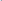 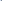 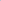 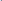 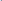 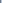 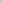 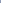 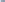 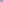 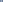 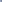 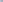 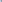 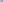 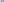 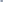 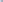 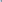 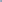 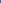 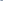 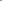 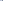 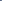 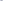 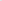 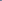 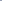 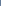 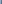 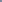 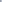 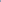 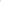 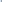 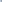 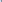 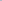 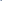 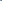 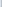 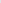 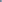 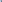 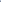 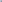 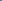 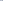 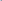 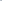 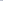 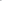 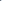 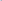 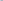 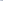 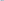 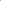 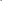 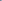 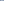 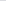 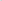 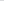 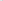 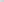 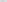 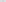 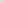 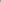 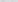 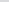 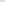 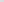 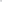 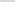 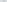 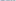 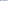 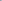 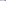 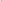 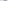 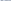 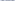 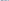 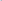 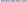 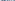 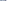 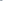 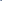 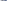 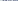 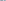 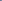 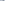 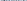 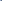 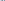 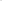 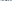 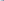 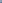 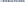 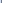 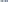 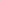 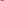 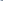 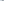 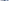 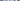 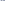 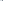 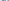 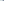 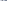 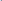 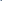 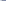 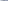 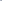 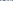 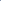 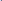 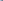 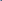 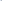 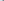 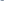 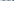 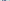 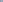 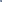 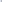 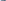 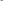 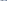 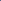 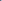 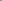 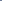 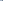 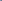 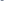 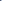 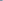 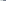 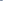 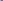 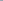 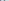 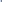 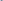 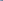 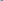 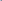 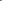 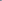 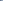 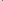 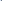 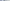 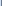 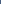 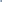 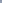 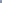 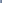 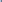 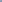 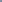 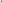 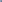 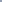 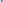 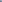 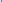 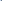 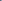 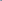 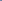 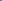 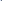 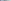 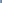 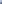 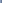 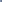 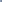 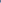 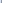 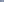 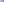 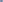 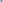 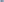 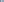 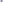 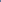 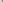 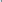 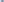 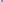 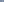 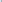 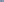 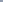 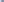 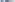 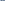 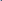 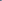 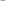 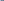 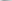 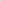 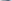 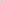 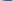 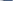 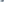 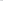 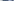 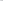 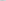 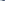 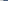 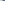 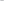 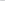 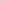 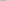 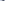 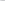 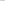 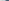 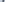 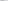 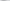 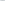 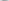 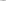 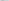 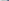 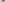 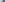 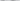 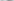 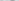 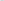 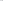 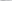 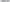 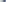 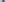 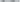 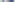 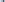 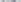 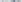 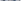 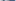 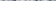 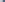 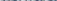 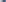 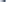 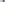 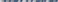 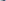 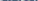 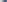 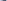 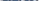 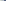 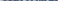 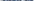 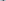 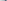 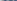 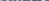 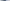 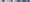 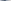 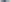 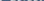 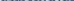 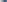 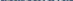 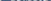 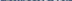 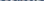 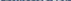 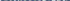 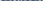 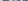 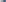 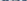 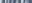 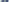 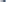 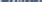 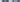 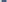 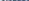 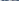 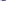 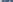 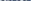 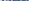 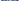 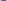 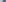 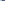 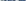 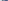 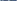 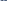 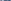 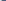 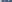 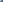 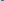 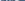 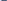 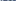 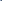 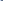 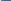 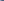 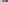 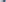 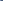 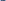 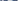 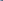 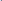 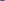 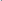 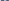 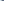 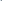 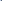 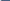 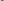 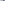 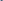 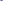 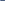 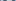 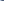 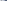 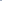 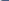 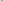 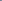 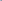 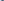 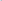 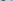 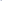 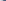 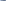 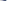 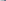 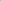 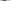 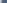 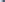 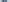 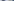 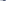 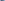 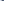 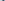 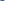 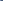 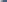 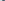 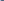 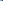 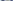 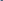 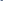 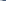 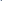 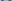 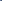 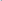 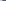 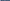 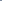 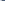 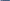 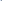 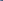 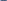 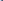 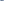 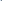 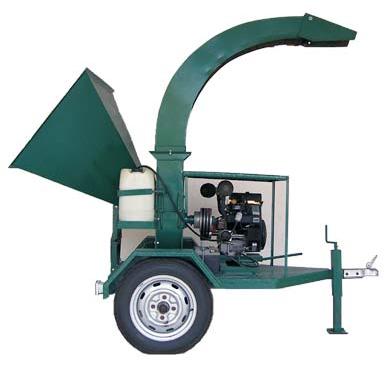 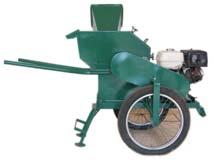 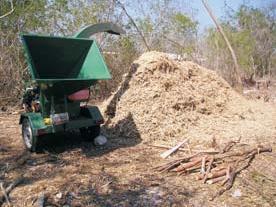 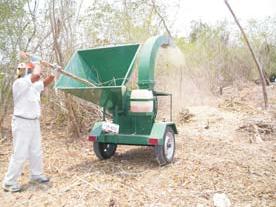 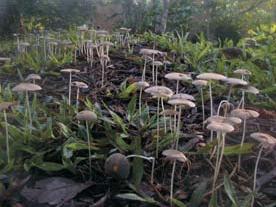 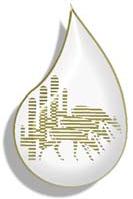 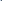 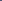 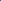 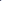 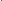 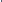 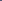 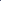 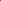 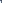 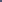 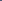 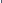 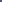 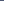 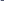 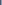 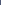 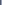 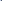 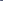 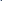 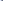 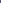 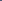 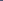 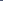 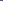 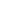 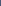 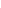 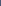 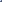 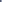 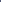 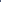 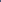 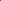 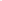 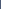 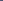 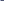 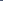 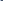 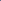 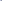 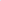 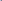 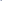 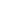 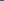 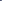 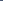 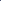 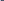 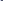 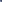 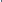 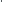 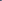 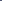 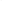 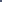 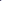 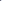 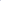 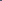 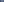 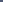 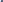 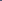 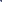 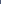 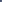 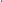 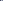 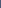 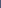 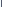 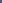 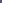 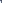 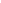 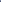 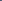 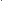 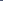 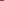 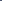 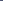 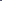 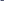 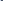 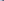 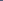 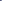 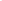 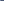 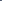 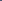 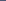 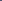 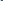 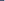 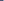 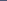 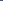 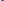 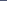 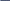 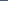 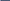 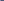 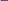 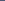 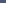 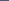 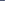 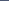 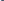 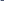 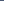 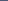 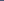 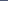 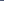 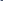 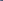 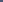 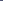 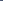 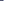 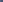 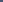 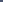 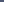 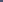 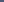 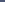 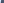 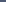 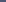 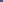 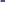 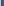 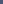 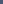 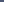 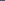 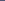 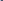 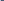 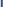 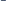 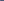 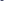 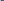 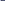 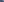 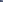 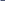 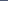 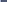 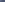 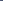 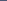 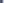 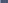 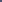 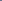 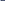 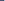 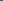 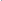 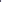 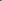 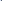 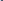 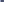 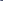 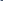 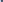 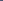 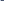 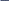 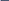 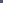 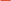 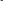 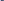 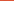 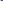 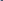 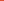 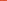 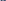 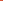 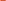 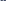 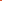 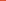 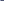 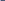 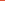 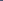 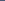 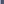 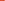 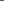 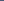 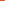 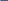 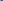 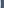 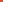 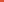 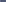 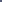 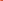 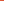 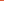 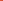 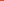 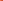 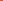 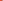 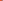 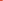 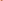 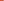 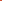 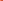 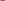 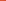 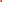 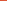 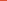 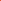 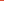 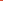 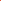 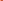 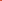 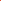 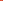 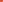 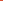 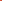 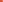 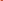 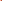 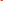 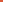 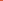 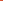 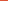 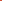 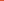 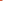 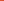 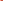 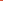 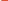 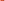 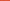 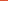 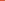 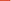 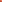 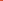 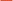 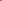 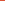 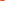 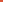 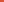 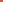 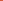 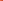 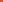 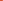 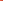 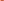 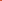 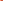 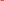 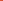 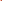 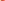 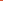 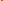 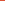 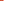 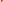 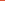 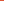 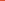 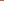 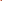 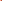 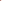 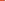 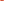 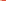 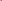 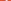 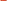 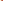 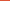 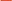 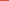 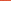 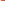 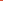 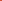 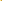 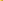 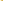 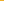 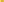 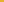 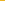 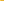 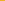 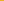 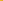 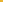 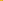 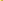 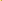 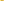 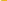 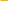 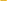 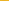 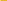 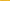 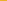 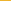 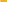 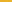 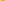 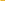 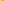 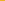 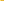 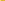 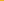 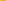 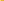 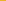 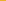 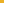 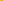 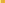 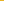 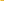 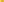 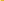 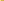 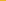 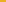 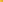 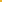 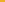 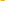 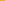 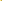 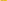 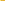 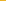 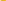 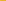 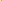 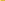 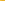 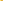 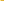 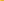 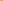 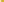 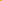 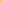 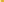 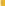 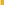 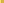 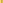 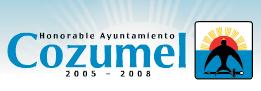 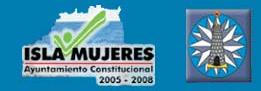 En la Península de Yucatán  por su reciente emersión desde El  fondo  marino,  imperan suelos pedregosos y pobres encuanto  a la  cantidad  de  tierra  fértil,  por lo que el  sueloorgánico  resulta  uno de los  más  preciados bienes por lo que resulta prioritario tanto conservarlo como producirlo, enel primer caso evitando su erosión y exposición a las altastemperaturas  derivadas  de las constantes quemas;  en elsegundo	caso,	propiciando	la	reincorporación	demateriales  orgánicos, para estimular la formación de suelo y aumentar su fertilidad.Objetivo:1.   Promover  la conservación del suelo existente yfomentar  la formación  de más suelo y más fértil.2.   Frenar  el uso del fuego como rutina para eliminarmaterial  maderable  derivado  de  la  limpieza depotreros, parcelas agrícolas, jardinería, campos degolf y carreteras recurriendo a un medio mecánicopara lograr tal eliminación mediante su trituración.Beneficios:Evitar la emisión de partículas a la atmósfera.Conservar y estimular las capacidades productivasdel suelo.Propiciar el uso racional  del  material maderable alrequerir	 su clasificación  considerando  diámetros,separándolos  en:  astillables, leña,  postería o útil para carpintería.Posibilita la eliminación in situ de un alto porcentajedel material maderable.Permite transformar el material vegetal maderableen  fragmentos  pequeños  y aserrín, facilitando sumanejo, embolsado y trasporte, o bien propiciandola  rápida  incorporación  al  suelo  a  manera   de composta, aumentando la fertilidad del mismo enregiones como la Península de Yucatán, reconocidaspor su pedregosidad.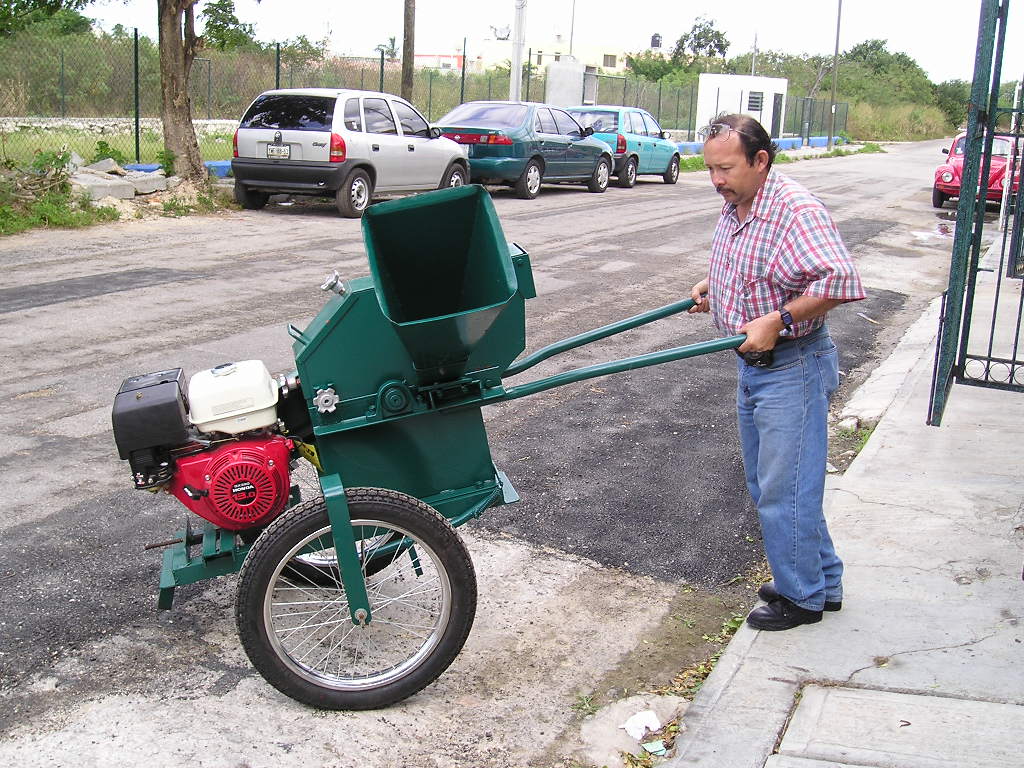 Imágenes que ilustran el proceso de astillado y reintegración al sueloModelos, Características               y Costosbioc-1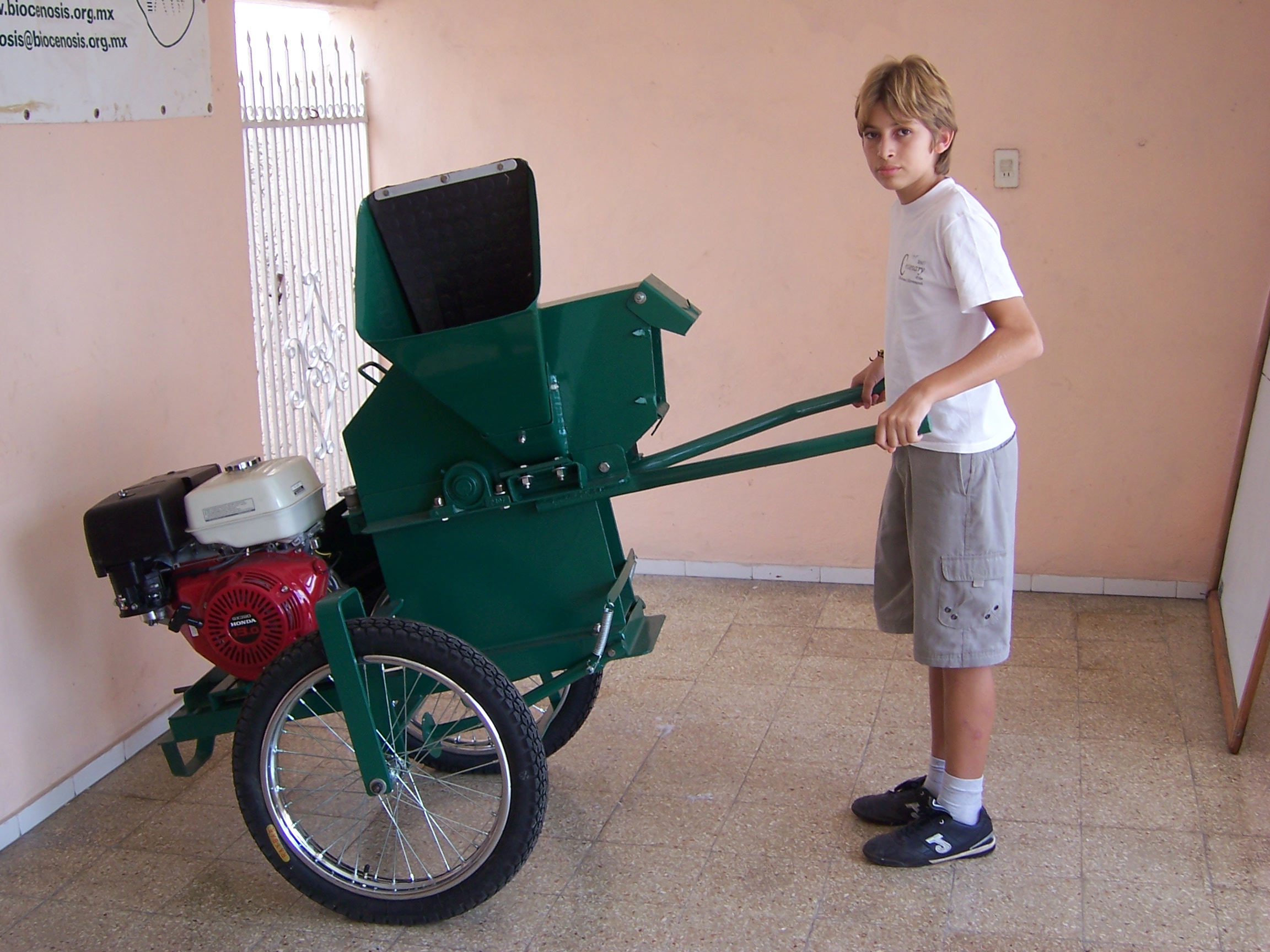 Uso ligero, en el ámbito urbanoo en caminos accesibles.Motor a gasolina de 9 HPDiámetros máximos 5 cm.1m3 / 3 hrs / 1 lt gasolinaCosto  $27,000 M.N **bioc-2Uso pesado y para sitios aunfuera de caminos.Motor a gasolina de 13 HPDiámetros máximos 7 cm.1m3/ 1 hrs / 1 lt gasolinaCosto $ 33,800 M.N **bioc-3Uso pesado en sitios al pie decarretera en caminos en buenestado.Motor a gasolina de 25 HPDiámetros máximos 12 cm.3m3 / 1 hr / 2 lt gasolina   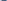 Costo $ 71,900 M.N **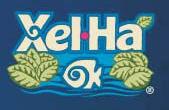 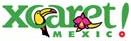 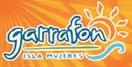 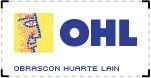 **   Estos precios no incluyen gastos de traslado.